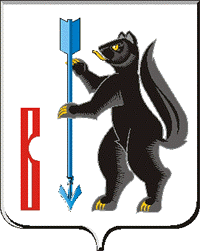 АДМИНИСТРАЦИЯ ГОРОДСКОГО ОКРУГА ВЕРХОТУРСКИЙП О С Т А Н О В Л Е Н И Еот 28.03.2018г. № 239г. Верхотурье  Об утверждении порядка организации и осуществлениямуниципального контроля соблюдения условий организации регулярных перевозок на территории городского округа Верхотурский (в рамках реализации вопроса местного значения «Создание условий для предоставления транспортных услуг населению и организациятранспортного обслуживания населения в границах округа»)	В соответствии со статьей 6 Федерального закона от 26 декабря 2008 года № 294-ФЗ «О защите прав юридических лиц и индивидуальных предпринимателей при осуществлении государственного контроля (надзора) и муниципального контроля», Федеральным законом от 6 октября 2003 года № 131-ФЗ «Об общих принципах организации местного самоуправления в Российской Федерации», Федеральным законом от 13 июля 2015 года № 220-ФЗ «Об организации регулярных перевозок пассажиров и багажа автомобильным транспортом и городским наземным электрическим транспортом в Российской Федерации и о внесении изменений в отдельные законодательные акты Российской Федерации», Федеральным законом от 10 декабря 1995 года № 196-ФЗ «О безопасности дорожного движения», Законом Свердловской области от 21 декабря 2015 года № 160-ОЗ «Об организации транспортного обслуживания населения на территории Свердловской области», руководствуясь Уставом городского округа Верхотурский,ПОСТАНОВЛЯЮ:1. Утвердить порядок организации и осуществления муниципального контроля соблюдения условий организации регулярных перевозок на территории городского округа Верхотурский (в рамках реализации вопроса местного значения «Создание условий для предоставления транспортных услуг населению и организация транспортного обслуживания населения в границах округа»).2. Настоящее постановление вступает в силу с момента опубликования.3. Опубликовать настоящее постановление в информационном бюллетене «Верхотурская неделя» и разместить на официальном сайте городского округа Верхотурский.4. Контроль исполнения настоящего постановления оставляю за собой.Глава городского округа Верхотурский					           А.Г. ЛихановУтвержденпостановлением Администрациигородского округа Верхотурскийот 28.03.2018г. № 239«Об утверждении порядка организации и осуществлениямуниципального контроля соблюдения условий организации регулярных перевозок на территории городского округаВерхотурский (в рамках реализации вопроса местного значения «Создание условий для предоставления транспортных услуг населению и организация транспортного обслуживания населения в границах округа»)Порядок организации и осуществления муниципального контроля соблюдения условий организации регулярных перевозок на территории городского округа Верхотурский (в рамках реализации вопроса местного значения «Создание условий для предоставления транспортных услуг населению и организация транспортного обслуживания населения в границах округа»)Общие положения1.1. Настоящий Порядок разработан в соответствии со статьей 6 Федерального закона от 26 декабря 2008 года № 294-ФЗ «О защите прав юридических лиц и индивидуальных предпринимателей при осуществлении государственного контроля (надзора) и муниципального контроля», Федеральным законом от 6 октября 2003 года № 131-ФЗ «Об общих принципах организации местного самоуправления в Российской Федерации», Федеральным законом от 13 июля 2015 года № 220-ФЗ «Об организации регулярных перевозок пассажиров и багажа автомобильным транспортом и городским наземным электрическим транспортом в Российской Федерации и о внесении изменений в отдельные законодательные акты Российской Федерации», Федеральным законом от 10 декабря 1995 года № 196-ФЗ «О безопасности дорожного движения», Постановлением Правительства Российской Федерации от 23.10.1993 года № 1090 «О Правилах дорожного движения», Постановлением Правительства Российской Федерации от 14.02.2009 года № 112 «Об утверждении Правил перевозок пассажиров и багажа автомобильным транспортом и городским наземным электрическим транспортом», Законом Свердловской области от 21 декабря 2015 года № 160-ОЗ «Об организации транспортного обслуживания населения на территории Свердловской области», Приказом Министерства экономического развития РФ от 30 апреля 2009 года № 141 «О реализации положений Федерального закона «О защите прав юридических лиц и индивидуальных предпринимателей при осуществлении государственного контроля (надзора) и муниципального контроля».1.2. Целью муниципального контроля является соблюдение условий организации регулярных перевозок на территории городской округ Верхотурский (далее – муниципальный контроль за соблюдением условий организации регулярных пассажирских перевозок), осуществляемого в соответствии с настоящим Положением, организация и проведение проверок соблюдения юридическими лицами, индивидуальными предпринимателями требований, установленных федеральными законами, законами Свердловской области, а также муниципальными правовыми актами муниципального образования о городского округа Верхотурский.1.3. Предметом муниципального контроля за соблюдением условий организации регулярных перевозок (в пределах компетенции Администрации городского округа Верхотурский) является проверка соблюдения юридическим лицом, индивидуальным предпринимателем обязательных требований в процессе осуществления регулярных пассажирских перевозок:- по соблюдению графиков движения автобусов по муниципальным маршрутам согласно расписанию;- по соблюдению условий муниципального контракта (договора); 1.4. Объектами проверки являются индивидуальные предприниматели и юридические лица, осуществляющие пассажирские перевозки на территории городского округа Верхотурский по муниципальным маршрутам. 1.5. Муниципальный контроль за соблюдением условий организации регулярных пассажирских перевозок осуществляется от имени Администрации городского округа Верхотурский ее структурным подразделением, уполномоченным муниципальным правовым актом на осуществление муниципального контроля за соблюдением условий организации регулярных перевозок (далее – орган муниципального контроля), в соответствии с федеральными законами, законами Свердловской области, нормативными правовыми актами городского округа Верхотурский, настоящим Положением.1.6. При осуществлении муниципального контроля за соблюдением условий организации регулярных перевозок Уполномоченный орган взаимодействует с органами прокуратуры, внутренних дел, другими органами государственной власти и органами местного самоуправления, экспертными организациями.   1.7. Лица, препятствующие осуществлению муниципального контроля соблюдений условий организации регулярных перевозок, несут ответственность в соответствии с законодательством Российской Федерации.2. Организация и проведение плановой проверки2.1. Предметом плановой проверки является соблюдение юридическим лицом, индивидуальным предпринимателем в процессе осуществления регулярных пассажирских перевозок обязательных требований и требований, установленных муниципальными правовыми актами. 2.2. Плановые проверки проводятся не чаще чем один раз в три года.2.3. Плановые проверки проводятся на основании ежегодного плана проведения плановых проверок юридических лиц и индивидуальных предпринимателей (далее – Ежегодный план), разработанного Уполномоченным органом в соответствии с его полномочиями и утверждённого постановлением Администрации городского округа Верхотурский.2.4. В срок до 1 сентября года, предшествующего году проведения плановых проверок, Уполномоченный орган направляет проект Ежегодного плана в прокуратуру Верхотурского района (далее – прокуратура) для рассмотрения на предмет законности включения в них объектов муниципального контроля за соблюдением условий организации регулярных перевозок и внесения предложений о проведении плановых проверок. Прокуратура рассматривает проект Ежегодного плана проведения плановых проверок на предмет законности включения в них объектов муниципального контроля в соответствии с пунктом 4 статьи 9 Федерального закона № 294-ФЗ и в срок до 1 октября года, предшествующего году проведения плановых проверок, вносит предложения главе городского округа Верхотурский, органу муниципального контроля о проведении плановых проверок.Уполномоченный орган рассматривает предложения на проект Ежегодного плана, поступающие от прокуратуры, и по итогам их рассмотрения направляет в прокуратуру в срок до 1 ноября года, предшествующего году проведения плановых проверок, утверждённый Ежегодный план проведения плановых проверок.2.5. Утвержденный Ежегодный план размещается на официальном сайте городской округ Верхотурский в информационно-телекоммуникационной сети «Интернет».2.6. Основанием для включения плановой проверки в Ежегодный план является истечение трех лет со дня:1) государственной регистрации юридического лица, индивидуального предпринимателя;2) окончания проведения последней плановой проверки юридического лица, индивидуального предпринимателя;3) начала осуществления юридическим лицом, индивидуальным предпринимателем предпринимательской деятельности в соответствии с представленным в уполномоченный Правительством Российской Федерации в соответствующей сфере федеральный орган исполнительной власти уведомлением о начале осуществления отдельных видов предпринимательской деятельности в случае выполнения работ или предоставления услуг, требующих представления указанного уведомления.2.7. Плановая проверка проводится в форме документарной проверки и (или) выездной проверки в порядке, установленном статьями 11 и 12 Федерального закона № 294-ФЗ.2.8. О проведении плановой проверки юридическое лицо, индивидуальный предприниматель уведомляются Уполномоченным органом не позднее, чем за три рабочих дней до начала ее проведения посредством направления копии распоряжения Администрации городского округа Верхотурский о начале проведения плановой проверки заказным почтовым отправлением с уведомлением о вручении или иным доступным способом.3. Организация и проведение внеплановой проверки3.1. Основаниями для проведения внеплановой проверки в отношении юридических лиц и индивидуальных предпринимателей являются:1) истечение срока исполнения ранее выданного предписания об устранении выявленного нарушения обязательных требований и (или) требований, установленных муниципальными правовыми актами.2) поступление в Уполномоченный орган обращений и заявлений граждан, в том числе индивидуальных предпринимателей, юридических лиц, информации от органов государственной власти, органов местного самоуправления, из средств массовой информации о следующих фактах:а) возникновения угрозы причинения вреда жизни, здоровью граждан, вреда животным, растениям, окружающей среде, а также угрозы чрезвычайных ситуаций природного и техногенного характера;б) причинения вреда жизни, здоровью граждан, вреда животным, растениям, окружающей среде, а также возникновения чрезвычайных ситуаций природного и техногенного характера;в) нарушения прав потребителей (в случае обращения граждан, права которых нарушены).3) Распоряжение Администрации городского округа Верхотурский, изданное на основании требования прокурора о проведении внеплановой проверки в рамках контроля за исполнением законов по поступившим в органы прокуратуры материалам и обращениям.3.2. Обращения и заявления, не позволяющие установить лицо, обратившееся в Уполномоченный орган, а также обращения и заявления, не содержащие сведений о фактах, указанных в части 2 пункта 3.1 настоящего Положения, не могут служить основанием для проведения внеплановой проверки.3.3. Внеплановая проверка проводится в форме документарной проверки и (или) выездной проверки. В отношении юридических лиц и индивидуальных предпринимателей внеплановые проверки проводятся в порядке, установленном Федеральным законом № 294-ФЗ.3.4. Внеплановая выездная проверка юридических лиц, индивидуальных предпринимателей может быть проведена по основаниям, указанным в части 2 пункта 5.2. настоящего Положения, органом муниципального контроля после согласования с прокуратурой.3.5. Типовая форма заявления о согласовании органом муниципального контроля с прокуратурой проведения внеплановой выездной проверки юридического лица, индивидуального предпринимателя устанавливается уполномоченным Правительством Российской Федерации федеральным органом исполнительной власти.3.6. В день подписания распоряжения Администрации городского округа Верхотурский о проведении внеплановой выездной проверки юридического лица, индивидуального предпринимателя в целях согласования ее проведения Уполномоченный орган представляет либо направляет заказным почтовым отправлением с уведомлением о вручении или в форме электронного документа, подписанного усиленной квалифицированной электронной подписью, в прокуратуру заявление о согласовании проведения внеплановой выездной проверки. К этому заявлению прилагаются копия распоряжения о проведении внеплановой выездной проверки и документы, которые содержат сведения, послужившие основанием ее проведения.3.7. Заявление о согласовании проведения внеплановой выездной проверки юридического лица, индивидуального предпринимателя и прилагаемые к нему документы рассматриваются прокуратурой в день их поступления в целях оценки законности проведения внеплановой выездной проверки.3.8. По результатам рассмотрения заявления о согласовании проведения внеплановой выездной проверки юридического лица, индивидуального предпринимателя и прилагаемых к нему документов не позднее чем в течение рабочего дня, следующего за днем их поступления, прокурором или его заместителем принимается решение о согласовании проведения внеплановой выездной проверки или об отказе в согласовании ее проведения.3.9. Если основанием для проведения внеплановой выездной проверки является причинение вреда жизни, здоровью граждан, вреда животным, растениям, окружающей среде, безопасности государства, а также возникновение чрезвычайных ситуаций природного и техногенного характера, обнаружение нарушений обязательных требований и требований, установленных муниципальными правовыми актами, в момент совершения таких нарушений в связи с необходимостью принятия неотложных мер, органы муниципального контроля приступают к проведению внеплановой выездной проверки незамедлительно с извещением прокуратуры о проведении мероприятий по контролю посредством направления документов, предусмотренных частями 6 и 7 статьи 10 Федерального закона № 294-ФЗ, в прокуратуру в течение двадцати четырех часов. В этом случае прокурор или его заместитель принимает решение о согласовании проведения внеплановой выездной проверки в день поступления соответствующих документов.3.10. Решение прокурора или его заместителя о согласовании проведения внеплановой выездной проверки либо об отказе в согласовании ее проведения оформляется в письменной форме в двух экземплярах, один из которых в день принятия решения представляется либо направляется заказным почтовым отправлением с уведомлением о вручении или в форме электронного документа, подписанного усиленной квалифицированной электронной подписью в орган муниципального контроля.3.11. В случае если требуется незамедлительное проведение внеплановой выездной проверки, копия решения о согласовании проведения внеплановой выездной проверки направляется прокуратурой в орган муниципального контроля с использованием информационно-телекоммуникационной сети.3.12. В случае несогласия с решением прокурора или его заместителя о согласовании проведения внеплановой выездной проверки или об отказе в согласовании ее проведения, решение обжалуется вышестоящему прокурору или в суд.3.13. О проведении внеплановой выездной проверки, за исключением внеплановой выездной проверки, основания, проведения которой указаны в части 2 подпункта 3.1. настоящего Положения, юридическое лицо, индивидуальный предприниматель уведомляются Уполномоченным органом не менее чем за двадцать четыре часа до начала ее проведения любым доступным способом.3.14. В случае если в результате деятельности юридического лица, индивидуального предпринимателя причинен или причиняется вред жизни, здоровью граждан, вред животным, растениям, окружающей среде, безопасности государства, а также возникли или могут возникнуть чрезвычайные ситуации природного и техногенного характера, предварительное уведомление юридических лиц, индивидуальных предпринимателей о начале проведения внеплановой выездной проверки не требуется. 4. Документарная проверка4.1. Предметом документарной проверки являются сведения, содержащиеся в документах юридического лица, индивидуального предпринимателя, устанавливающих их организационно-правовую форму, права и обязанности, документы, используемые при осуществлении их деятельности и связанные с исполнением ими обязательных требований и требований, установленных муниципальными правовыми актами, исполнением предписаний и постановлений органов государственного контроля (надзора), органов муниципального контроля.4.2. Организация документарной проверки (как плановая, так и внеплановая) осуществляется в порядке, установленном разделом 7 настоящего Положения, и проводится по месту нахождения Уполномоченного органа.4.3. В процессе проведения документарной проверки должностными лицами Уполномоченного органа в первую очередь рассматриваются документы юридического лица, индивидуального предпринимателя, имеющиеся в распоряжении Уполномоченного органа, в том числе уведомления о начале осуществления отдельных видов предпринимательской деятельности, представленные в порядке, установленном статьей 8 Федерального закона № 294-ФЗ акты предыдущих проверок и иные документы о результатах осуществленного в отношении этого юридического лица, индивидуального предпринимателя муниципального контроля за соблюдением условий организации регулярных перевозок.4.4. В случае если достоверность сведений, содержащихся в документах, имеющихся в распоряжении Уполномоченного органа, вызывает обоснованные сомнения либо эти сведения не позволяют оценить исполнение юридическим лицом, индивидуальным предпринимателем обязательных требований или требований, установленных муниципальными правовыми актами, Уполномоченный орган направляет в адрес юридического лица, индивидуального предпринимателя мотивированный запрос с требованием представить иные необходимые для рассмотрения в ходе проведения документарной проверки документы.К запросу прилагается заверенная печатью копия распоряжения Администрации городского округа Верхотурский о проведении документарной проверки.4.5. В течение десяти рабочих дней со дня получения мотивированного запроса юридическое лицо, индивидуальный предприниматель обязаны направить в Уполномоченный орган указанные в запросе документы.4.6. В случае если в ходе документарной проверки выявлены ошибки и (или) противоречия в представленных юридическим лицом, индивидуальным предпринимателем документах либо несоответствие сведений, содержащихся в этих документах, сведениям, содержащимся в имеющихся у Уполномоченного органа документах и (или) полученным в ходе осуществления муниципального контроля за соблюдением условий организации регулярных перевозок, информация об этом направляется юридическому лицу, индивидуальному предпринимателю с требованием представить в течение десяти рабочих дней необходимые пояснения в письменной форме.4.7. Юридическое лицо, индивидуальный предприниматель, представляющие в Уполномоченный орган пояснения относительно выявленных ошибок и (или) противоречий в представленных документах либо относительно несоответствия указанных в пункте 5.6 настоящего раздела сведений, либо его уполномоченный представитель вправе представить дополнительно в Уполномоченный орган документы, подтверждающие достоверность ранее представленных документов.4.8. Должностное лицо, которое проводит документарную проверку, обязано рассмотреть представленные руководителем или иным должностным лицом юридического лица, индивидуального предпринимателя, их уполномоченными представителями пояснения и документы, подтверждающие достоверность ранее представленных документов.В случае если после рассмотрения представленных пояснений и документов либо при отсутствии пояснений будут установлены признаки нарушения обязательных требований, или требований, установленных муниципальными правовыми актами, должностные лица Уполномоченного органа проведут выездную проверку.4.9. При проведении документарной проверки Уполномоченный орган не может требовать у юридического лица, индивидуального предпринимателя сведения и документы, не относящиеся к предмету документарной проверки, а также сведения и документы, которые могут быть получены этим органом от иных органов государственного контроля (надзора), органов муниципального контроля.  5. Выездная проверка5.1. Предметом выездной проверки являются содержащиеся в документах юридического лица, индивидуального предпринимателя сведения, а также соответствие их работников, состояние используемых транспортных средств, предоставляемые юридическим лицом, индивидуальным предпринимателем услуги и принимаемые ими меры по исполнению обязательных требований и требований, установленных муниципальными правовыми актами.5.2. Выездная проверка проводится по месту нахождения юридического лица, месту осуществления деятельности индивидуального предпринимателя и (или) по месту фактического осуществления их деятельности.5.3. Выездная проверка проводится в случае, если при документарной проверке не представляется возможным удостовериться в полноте и достоверности сведений, содержащихся в уведомлении о начале осуществления отдельных видов предпринимательской деятельности и иных имеющихся в распоряжении органа муниципального контроля документах юридического лица, индивидуального предпринимателя, либо оценить соответствие деятельности юридического лица, индивидуального предпринимателя обязательным требованиям или требованиям, установленным муниципальными правовыми актами, без проведения соответствующего мероприятия по контролю.При наличии информации о фактах, указанных в абзацах втором и третьем части 2 пункта 3.1 настоящего Положения, а также при непосредственном обнаружении должностным лицом Уполномоченного органа нарушения обязательных требований, выездная проверка проводится независимо от предшествующего проведения документарной проверки.5.4. Выездная проверка начинается с предъявления служебного удостоверения должностными лицами органа муниципального контроля, обязательного ознакомления руководителя или иного должностного лица юридического лица, индивидуального предпринимателя, его уполномоченного представителя с распоряжением руководителя, заместителя руководителя органа муниципального контроля о назначении выездной проверки и с полномочиями проводящих выездную проверку лиц, а также с целями, задачами, основаниями проведения выездной проверки, видами и объемом мероприятий по контролю, составом экспертов, представителями экспертных организаций, привлекаемых к выездной проверке, со сроками и с условиями ее проведения.5.5. Руководитель, иное должностное лицо или уполномоченный представитель юридического лица, индивидуальный предприниматель, его уполномоченный представитель обязаны предоставить должностным лицам органа муниципального контроля, проводящим выездную проверку, возможность ознакомиться с документами, связанными с целями, задачами и предметом выездной проверки, в случае, если выездной проверке не предшествовало проведение документарной проверки, а также обеспечить доступ проводящих выездную проверку должностных лиц и участвующих в выездной проверке экспертов, представителей экспертных организаций на территорию, в используемые юридическим лицом, индивидуальным предпринимателем при осуществлении деятельности транспортным средствам.5.6. Уполномоченный орган может привлекать к проведению выездной проверки экспертов, экспертные организации, не состоящие в гражданско-правовых и трудовых отношениях с юридическим лицом, индивидуальным предпринимателем, в отношении которого проводится проверка, и не являющиеся аффилированными лицами проверяемых лиц.5.7. В целях проведения проверки должностные лица, уполномоченные на проведение проверки: а) производят осмотр, изучение, обмеры, фото- и видео- фиксацию объектов, указанных в пункте 5.5 настоящего Положения;   б) получают объяснения по факту нарушения обязательных требований и (или) неисполнения выданного предписания.6. Срок проведения проверки6.1. Срок проведения каждой из предусмотренных разделами 5 и 6 настоящего Положения не может превышать 20 рабочих дней.6.2. В отношении одного субъекта малого предпринимательства общий срок проведения плановых выездных проверок не может превышать пятьдесят часов для малого предприятия и пятнадцать часов для микропредприятия в год.6.3. В исключительных случаях, связанных с необходимостью проведения сложных и (или) длительных исследований, испытаний, специальных экспертиз и расследований на основании мотивированных предложений должностных лиц органа государственного контроля (надзора), органа муниципального контроля, проводящих выездную плановую проверку, срок проведения выездной плановой проверки может быть продлен руководителем такого органа, но не более чем на двадцать рабочих дней, в отношении малых предприятий не более чем на пятьдесят часов, микропредприятий не более чем на пятнадцать часов.7. Порядок организации проверки7.1. Проверка проводится на основании распоряжения Администрации городского округа Верхотурский о проведении проверки.Проверка может проводиться только должностным лицом или должностными лицами, которые указаны в распоряжении Администрации городского округа Верхотурский.7.2. Заверенная печатью копия распоряжения Администрации городского округа Верхотурский о проведении проверки вручается под роспись должностными лицами Уполномоченного органа, проводящими проверку, руководителю, иному должностному лицу или уполномоченному представителю юридического лица, индивидуальному предпринимателю, его уполномоченному представителю одновременно с предъявлением служебных удостоверений.По требованию подлежащих проверке лиц должностные лица Уполномоченного органа обязаны представить информацию об Уполномоченном органе, а также об экспертах, экспертных организациях в целях подтверждения своих полномочий.7.3. По просьбе руководителя, иного должностного лица или уполномоченного представителя юридического лица, индивидуального предпринимателя, его уполномоченного представителя должностные лица Уполномоченного органа обязаны ознакомить подлежащих проверке лиц с настоящим Положением и административным регламентом проведения мероприятий по контролю.8. Ограничения при проведении проверки8.1. При проведении проверки должностные лица Уполномоченного органа не могут:1) проверять выполнение обязательных требований и требований, установленных муниципальными правовыми актами, если такие требования не относятся к полномочиям органа муниципального контроля, от имени которых действуют эти должностные лица;2) осуществлять плановую или внеплановую выездную проверку в случае отсутствия при ее проведении руководителя, иного должностного лица или уполномоченного представителя юридического лица, индивидуального предпринимателя, его уполномоченного представителя, за исключением случая проведения такой проверки по основанию, предусмотренному подпунктом «б» пункта 4.2. настоящего Положения;3) требовать представления документов, информации, и объектов производственной среды, если они не являются объектами проверки или не относятся к предмету проверки, а также изымать оригиналы таких документов;4) распространять информацию, полученную в результате проведения проверки и составляющую государственную, коммерческую, служебную, иную охраняемую законом тайну, за исключением случаев, предусмотренных законодательством Российской Федерации;5) превышать установленные сроки проведения проверки;6) осуществлять выдачу юридическим лицам, индивидуальным предпринимателям предписаний или предложений о проведении за их счет мероприятий по контролю.9. Порядок оформления результатов проверки9.1. По результатам проверки должностными лицами Уполномоченного органа, проводящими проверку, составляется акт проверки в двух экземплярах.9.2. К акту проверки прилагаются объяснения работников юридического лица, работников индивидуального предпринимателя, на которых возлагается ответственность за нарушение обязательных требований, или требований, установленных муниципальными правовыми актами, предписания об устранении выявленных нарушений и иные связанные с результатами проверки документы или их копии.9.3. Акт проверки оформляется непосредственно после ее завершения в двух экземплярах, один из которых с копиями приложений вручается руководителю, иному должностному лицу или уполномоченному представителю юридического лица, индивидуальному предпринимателю, его уполномоченному  представителю под расписку об ознакомлении либо об отказе в ознакомлении с актом проверки.В случае отсутствия руководителя, иного должностного лица или уполномоченного представителя юридического лица, индивидуального предпринимателя, его уполномоченному представителю, а также в случае отказа проверяемого лица дать расписку об ознакомлении либо об отказе в ознакомлении с актом проверки акт направляется заказным почтовым отправлением с уведомлением о вручении, которое приобщается к экземпляру акта проверки, хранящемуся в деле Уполномоченного органа.При наличии согласия проверяемого лица на осуществление взаимодействия в электронной форме в рамках муниципального контроля акт проверки может быть направлен в форме электронного документа, подписанного усиленной квалифицированной электронной подписью лица, составившего данный акт, руководителю, иному должностному лицу или уполномоченному представителю юридического лица, индивидуальному предпринимателю, его уполномоченному представителю. При этом акт, направленный в форме электронного документа, подписанного усиленной квалифицированной электронной подписью лица, составившего данный акт, проверяемому лицу способом, обеспечивающим подтверждение получения указанного документа, считается полученным проверяемым лицом.9.4. В случае если для составления акта проверки необходимо получить заключения по результатам проведенных исследований, испытаний, специальных расследований, экспертиз, акт проверки составляется в срок, не превышающий трех рабочих дней после завершения мероприятий по контролю, и вручается руководителю, иному должностному лицу или уполномоченному представителю юридического лица, индивидуальному предпринимателю, их уполномоченному представителю под расписку либо направляется заказным почтовым отправлением с уведомлением о вручении, которое приобщается к экземпляру акта проверки, хранящемуся в деле Уполномоченного органа.9.5. В случае если для проведения внеплановой выездной проверки требуется согласование ее проведения с органом прокуратуры, копия акта проверки направляется в орган прокуратуры, которым принято решение о согласовании проведения проверки, в течение пяти рабочих дней со дня составления акта проверки.9.6. Результаты проверки, содержащие информацию, составляющую государственную, коммерческую, служебную, иную тайну, оформляются с соблюдением требований, предусмотренных законодательством Российской Федерации.9.7. Должностными лицами Уполномоченного органа осуществляется запись о проведенной проверке в журнале учета проверок, который юридические лица и индивидуальные предприниматели обязаны вести в соответствии с Приказом министерства экономического развития Российской Федерации  от 30.04.2009 № 141 «О реализации положений Федерального закона «О защите прав юридических лиц и индивидуальных предпринимателей при осуществлении государственного контроля (надзора) и муниципального контроля».При отсутствии журнала учёта проверок в акте проверки делается соответствующая запись.9.8. Юридическое лицо, индивидуальный предприниматель, проверка которых проводилась, в случае несогласия с фактами, выводами, предложениями, изложенными в акте проверки, либо с выданным предписанием об устранении выявленных нарушений в течение пятнадцати календарных дней с даты получения акта проверки может представить в Уполномоченный орган в письменной форме возражения в отношении акта проверки и (или) выданного предписания об устранении выявленных нарушений в целом или его отдельных положений.При этом юридическое лицо, индивидуальный предприниматель могут приложить к таким возражениям документы, подтверждающие обоснованность таких возражений, или их заверенные копии либо в согласованный срок передать их в Уполномоченный орган.10. Меры, принимаемые должностными лицами Уполномоченного органа в отношении фактов нарушений, 10.1. В случае выявления при проведении проверки нарушений юридическим лицом, индивидуальным предпринимателем обязательных требований или требований, установленных муниципальными правовыми актами, должностные лица Уполномоченного органа, проводившие проверку, в пределах полномочий, предусмотренных законодательством Российской Федерации, обязаны: 1) выдать предписание юридическому лицу, индивидуальному предпринимателю об устранении выявленных нарушений (далее – предписание) с указанием сроков их устранения и (или) о проведении мероприятий по предотвращению причинения вреда жизни, здоровью людей, вреда животным, растениям, окружающей среде, безопасности государства, имуществу физических и юридических лиц, государственному или муниципальному имуществу, предупреждению возникновения чрезвычайных ситуаций природного и техногенного характера, а также других мероприятий, предусмотренных федеральными законами;2) принять меры по контролю за устранением выявленных нарушений, их предупреждению, предотвращению возможного причинения вреда жизни, здоровью граждан, вреда животным, растениям, окружающей среде, обеспечению безопасности государства, предупреждению возникновения чрезвычайных ситуаций природного и техногенного характера, а также меры по привлечению лиц, допустивших выявленные нарушения, к ответственности.10.2. В случае выдачи предписания непосредственно по завершении проверки оно оформляется в двух экземплярах, один из которых с копиями приложений вручается руководителю, иному должностному лицу или уполномоченному представителю юридического лица, индивидуальному предпринимателю, его уполномоченному представителю под расписку об ознакомлении либо об отказе в ознакомлении.В иных случаях невозможности вручить предписание лично, оно направляется указанным лицам не позднее следующего дня после его подписания должностным лицом Уполномоченного органа заказным письмом с уведомлением о вручении.10.3. Предписание подлежит обязательному исполнению юридическим лицом, индивидуальным предпринимателем в установленный в предписании срок.10.4. Юридические лица, индивидуальные предприниматели, по объективным причинам не имеющие возможности устранить нарушение обязательных требований в установленный предписанием срок, вправе направить должностному лицу Уполномоченного органа, выдавшему предписание, ходатайство в письменной форме о продлении срока исполнения предписания с приложением документов, подтверждающих невозможность исполнения предписания в установленный срок.10.5. Должностное лицо Уполномоченного органа, выдавшее предписание, рассматривает ходатайство не позднее трёх рабочих дней со дня его поступления в Уполномоченный орган и принимает решение о продлении срока исполнения предписания, либо об отказе в продлении срока исполнения предписания, если причины, указанные в ходатайстве, не влекут невозможность исполнения предписания в установленный срок. Решение оформляется в виде письма Уполномоченного органа, подписываемого должностным лицом, принявшим решение, и направляется не позднее следующего рабочего дня после подписания лицу, обратившемуся с ходатайством, лично под расписку либо заказным письмом с уведомлением о вручении.10.6. В случае установления при проведении проверки нарушений обязательных требований, содержащих признаки административного или иного правонарушения, соответствующие материалы проверки в течение пяти рабочих дней после завершения проверки направляются в орган государственного контроля (надзора) или иной орган государственной власти, в компетенции которого согласно закону находится привлечение лица к юридической, административной ответственности.              11. Права юридического лица, индивидуального предпринимателя при проведении проверки11.1. Юридическое лицо, индивидуальный предприниматель, их уполномоченные представители, при проведении проверки имеет право:1) непосредственно присутствовать при проведении проверки, давать объяснения по вопросам, относящимся к предмету проверки;2) получать от Уполномоченного органа и его должностных лиц информацию, которая относится к предмету проверки и предоставление которой предусмотрено настоящим Положением;3) знакомиться с результатами проверки и указывать в акте проверки о своем ознакомлении с результатами проверки, согласии или несогласии с ними, а также с отдельными действиями должностных лиц Уполномоченного органа; 4) обжаловать действия (бездействие) должностных лиц Уполномоченного органа, повлекшие за собой нарушение прав юридического лица, индивидуального предпринимателя при проведении проверки, в административном и (или) судебном порядке в соответствии с законодательством Российской Федерации;5) привлекать Уполномоченного при Президенте Российской Федерации по защите прав предпринимателей либо уполномоченного по защите прав предпринимателей в Свердловской области к участию в проверке.11.2. Вред, причиненный юридическим лицам, индивидуальным предпринимателям вследствие действий (бездействия) должностных лиц Уполномоченного органа, признанных в установленном законодательством Российской Федерации порядке неправомерными, подлежит возмещению, включая упущенную выгоду (неполученный доход), за счет средств соответствующих бюджетов в соответствии с гражданским законодательством.11.3. При определении размера вреда, причиненного юридическим лицам, индивидуальным предпринимателям неправомерными действиями (бездействием) Уполномоченного органа, их должностными лицами, также учитываются расходы юридических лиц, индивидуальных предпринимателей, относимые на себестоимость продукции (работ, услуг) или на финансовые результаты их деятельности, и затраты, которые юридические лица, индивидуальные предприниматели, права и (или) законные интересы которых нарушены, осуществили или должны осуществить для получения юридической или иной профессиональной помощи.11.4. Вред, причиненный юридическим лицам, индивидуальным предпринимателям правомерными действиями должностных лиц Уполномоченного органа, возмещению не подлежит, за исключением случаев, предусмотренных федеральными законами.12. Защита прав юридических лиц, индивидуальных предпринимателей при осуществлении муниципального контроля12.1. Защита прав юридических лиц, индивидуальных предпринимателей при осуществлении муниципального контроля осуществляется в административном и (или) судебном порядке в соответствии с законодательством Российской Федерации.12.2. Заявление об обжаловании действий (бездействия) Уполномоченного органа либо их должностных лиц подлежит рассмотрению в порядке, установленном законодательством Российской Федерации.12.3. Муниципальные правовые акты органа муниципального контроля, нарушающие права и (или) законные интересы юридических лиц, индивидуальных предпринимателей и не соответствующие законодательству Российской Федерации, могут быть признаны недействительными полностью или частично в порядке, установленном законодательством Российской Федерации.12.4. Юридические лица независимо от организационно-правовой формы в соответствии с уставными документами, индивидуальные предприниматели имеют право осуществлять защиту своих прав и (или) законных интересов в порядке, установленном законодательством Российской Федерации.12.5. Объединения юридических лиц, индивидуальных предпринимателей, саморегулируемые организации вправе:1) обращаться в органы прокуратуры с просьбой принести протест на противоречащие закону нормативные правовые акты, на основании которых проводятся проверки юридических лиц, индивидуальных предпринимателей;2) обращаться в суд в защиту нарушенных при осуществлении муниципального контроля прав и (или) законных интересов юридических лиц, индивидуальных предпринимателей, являющихся членами указанных объединений, саморегулируемых организаций.13. Ответственность юридических лиц, индивидуальных предпринимателей13.1. При проведении проверок юридические лица обязаны обеспечить присутствие руководителей, иных должностных лиц или уполномоченных представителей юридических лиц; индивидуальные предприниматели обязаны присутствовать или обеспечить присутствие уполномоченных представителей, ответственных за организацию и проведение мероприятий по выполнению обязательных требований и требований, установленных муниципальными правовыми актами.13.2. Юридические лица, их руководители, иные должностные лица или уполномоченные представители юридических лиц, индивидуальные предприниматели, их уполномоченные представители, допустившие нарушение действующего законодательства, необоснованно препятствующие проведению проверок, уклоняющиеся от проведения проверок и (или) не исполняющие в установленный срок предписаний органа муниципального контроля об устранении выявленных нарушений обязательных требований или требований, установленных муниципальными правовыми актами, несут ответственность в соответствии с законодательством Российской Федерации.